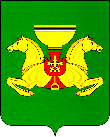 ПОСТАНОВЛЕНИЕ от 	                                                   с. Аскиз	                                     № О внесении изменений в Муниципальнуюпрограмму «Развитие туризма в Аскизском районе», утвержденную постановлениемАдминистрации Аскизского района Республики Хакасия от 13.11.2020 № 864-пВ целях координации усилий органов местного самоуправления и всех заинтересованных организаций, учреждений в развитии туристической деятельности в Аскизском районе,  руководствуясь ст.ст.35,40 Устава  муниципального образования Аскизский район от 20.12.2005г., Администрация Аскизского района Республики Хакасия постановляет:Внести изменения в постановление Администрации Аскизского района Республики Хакасия от 13.11.2020г. № 864-п «Об утверждении Муниципальной программы «Развитие туризма в Аскизском районе» в следующей редакции:В паспорте программы строку «Объемы бюджетных ассигнований» изложить в следующей редакции: В паспорте программы строку «Объемы бюджетных ассигнований» изложить в следующей редакции:1.3. Изложить в Паспорте Муниципальной программы строку «Целевые показатели» в следующей редакции:1.4. Изложить в Паспорте Муниципальной программы строку «Ожидаемые конечные результаты реализации» в следующей редакции:        1.5. Изложить в пункте 4 Муниципальной программы «Перечень   программных мероприятий» таблицу в следующей редакции:1.6. Пункт 5 «Обоснование ресурсного обеспечения» изложить в следующей редакции: «Общий объем финансирования Программы в 2021-2026 годах за счет средств муниципального бюджета Аскизского района составляет 645,0 тыс. рублей, в том числе: 2021 год – 40,0 тыс. рублей,2022 год -  65,0 тыс. рублей, 2023 год – 135,0 тыс. рублей, 2024 год – 135,0 тыс. рублей,2025 год - 135,0 тыс. рублей,2026 год - 135,0 тыс. рублей.»  1.7. Изложить в пункте 6 Муниципальной программы «Перечень целевых показателей» таблицу в следующей редакции: 1.8. Изложить пункт 8 Муниципальной программы «Развитие туризма в Аскизском районе» в следующей редакции:«8. Оценка эффективности.За период реализации муниципальной программы предполагается к 2026 году достичь: создание рекламной туристской продукции – 6 единиц, установка знаков туристской навигации – 4 единицы, проведение конкурсов профессионального мастерства – 5 конкурсов, организация мероприятий по обеспечению кадрами для сферы туризма - 5 мероприятий, организация школьных экскурсий – 4 мероприятия, проведение ряда событийных мероприятий - 6 мероприятий, проведение районного конкурса по событийному сельскому туризму – 5 мероприятий.».Направить настоящее постановление для опубликования в редакцию газеты «Аскизский труженик» и разместить на официальном сайте Администрации Аскизского района Республики Хакасия. Настоящее постановление вступает в силу со дня опубликования.Заместитель главы Администрации                                                            Е.Ю.Костяков        РОССИЙСКАЯ  ФЕДЕРАЦИЯАДМИНИСТРАЦИЯАСКИЗСКОГО РАЙОНА РЕСПУБЛИКИ ХАКАСИЯРОССИЯ  ФЕДЕРАЦИЯЗЫХАКАС  РЕСПУБЛИКАЗЫНЫНАСХЫС  АЙМАFЫНЫНУСТАF-ПАСТАА Задачи- комплексное продвижение туризма и гостеприимства Аскизского района;- повышение качества туристских услуг и создание условий для развития туристской и обеспечивающей инфраструктуры;-  развитие приоритетных направлений туризма в Аскизском районеОбъемы бюджетных ассигнованийПредполагаемый общий объем финансирования Программы из бюджета муниципального образования Аскизский район Республики Хакасия составляет 645,0 тыс. рублей, в том числе по годам:2021 год- 40,0тыс.руб.2022 год- 65,0 тыс.руб.2023 год- 135,0 тыс.руб.2024 год- 135,0 тыс.руб.2025 год - 135,0 тыс.руб.2026 год -135,0 тыс.руб.Целевые показателиПоказатель 1 по Задаче № 1 «Комплексное продвижение туризма и гостеприимства Аскизского района» - Число реализованных программных мероприятий.Показатель 2 по Задаче № 2 «Повышение качества туристских услуг и создание условий для развития туристской и обеспечивающей инфраструктуры» - Число реализованных программных мероприятий.Показатель 3 по Задаче  № 3. «Развитие специализированного туризма в Аскизском районе» - Число реализованных программных мероприятий.Ожидаемые конечные результаты реализации- создание рекламной туристской продукции – 6 единиц,- установка знаков туристской навигации – 4 единицы,- проведение конкурсов профессионального мастерства – 5 конкурсов,- организация мероприятий по обеспечению кадрами для сферы туризма - 5 мероприятий,- организация школьных экскурсий – 4 мероприятия,- проведение ряда событийных мероприятий - 6 мероприятий,- проведение районного конкурса по событийному сельскому туризму – 5 мероприятий.№ п/пНаименование мероприятияОбъем финансирования из муниципального бюджетаОбъем финансирования из муниципального бюджетаОбъем финансирования из муниципального бюджетаОбъем финансирования из муниципального бюджетаОбъем финансирования из муниципального бюджетаОбъем финансирования из муниципального бюджетаОбъем финансирования из муниципального бюджетаОбъем финансирования из муниципального бюджетаОтветственный исполнитель, соисполнитель№ п/пНаименование мероприятия2021202220232024202520262026Всего123456788910Задача 1. Комплексное продвижение туризма и гостеприимства Аскизского районаЗадача 1. Комплексное продвижение туризма и гостеприимства Аскизского районаЗадача 1. Комплексное продвижение туризма и гостеприимства Аскизского районаЗадача 1. Комплексное продвижение туризма и гостеприимства Аскизского районаЗадача 1. Комплексное продвижение туризма и гостеприимства Аскизского районаЗадача 1. Комплексное продвижение туризма и гостеприимства Аскизского районаЗадача 1. Комплексное продвижение туризма и гостеприимства Аскизского районаЗадача 1. Комплексное продвижение туризма и гостеприимства Аскизского районаЗадача 1. Комплексное продвижение туризма и гостеприимства Аскизского районаЗадача 1. Комплексное продвижение туризма и гостеприимства Аскизского районаЗадача 1. Комплексное продвижение туризма и гостеприимства Аскизского района1.1.Разработка дизайна полиграфической и сувенирной продукции, печать полиграфической продукции и изготовление сувениров20,015,015,015,015,015,015,095,0Администрация Аскизского района Республики Хакасия (далее – Администрация района), привлеченные организации (по согласованию)1.2.Организация и участие в районных, региональных, международныхтуристских выставках0,00,00,00,00,00,00,00,0Администрация района, привлеченные организации (по согласованию)1.3.Проведение районного конкурса «Лучший туристический сувенир Аскизского района»0,010,010,010,010,010,010,050,0Администрация района, привлеченные организации (по согласованию)1.4.Установка информационных щитов с описанием туристских объектов, а также указателей0,00,015,015,015,015,015,060,0Администрация районаПоказатель 1,Кол-во мероприятий444444424Задача 2. «Повышение качества туристских услуг и создание условий для развития туристской и обеспечивающей инфраструктуры»Задача 2. «Повышение качества туристских услуг и создание условий для развития туристской и обеспечивающей инфраструктуры»Задача 2. «Повышение качества туристских услуг и создание условий для развития туристской и обеспечивающей инфраструктуры»Задача 2. «Повышение качества туристских услуг и создание условий для развития туристской и обеспечивающей инфраструктуры»Задача 2. «Повышение качества туристских услуг и создание условий для развития туристской и обеспечивающей инфраструктуры»Задача 2. «Повышение качества туристских услуг и создание условий для развития туристской и обеспечивающей инфраструктуры»Задача 2. «Повышение качества туристских услуг и создание условий для развития туристской и обеспечивающей инфраструктуры»Задача 2. «Повышение качества туристских услуг и создание условий для развития туристской и обеспечивающей инфраструктуры»Задача 2. «Повышение качества туристских услуг и создание условий для развития туристской и обеспечивающей инфраструктуры»Задача 2. «Повышение качества туристских услуг и создание условий для развития туристской и обеспечивающей инфраструктуры»Задача 2. «Повышение качества туристских услуг и создание условий для развития туристской и обеспечивающей инфраструктуры»2.1Проведение конкурса профессионального мастерства, приуроченное празднованию Всемирного Дня туризма0,010,025,025,025,025,025,025,0110,0Администрациярайона2.2Проведение мониторинга среди субъектов туризма и сервиса  0,0 0,00,00,00,00,00,00,0Администрациярайона2.3Мероприятия по обеспечению кадрами предприятий туризма и гостеприимства0,00,00,00,00,00,00,00,00,0Администрациярайона2.4Мероприятия по развитию инвестиционного проекта «Поднебесье»0,0 0,00,00,00,00,00,00,0Администрация района,  Показатель 2,Кол-во мероприятий444444424Задача 3. «Развитие специализированного туризма в Аскизском районе»Задача 3. «Развитие специализированного туризма в Аскизском районе»Задача 3. «Развитие специализированного туризма в Аскизском районе»Задача 3. «Развитие специализированного туризма в Аскизском районе»Задача 3. «Развитие специализированного туризма в Аскизском районе»Задача 3. «Развитие специализированного туризма в Аскизском районе»Задача 3. «Развитие специализированного туризма в Аскизском районе»Задача 3. «Развитие специализированного туризма в Аскизском районе»Задача 3. «Развитие специализированного туризма в Аскизском районе»Задача 3. «Развитие специализированного туризма в Аскизском районе»Задача 3. «Развитие специализированного туризма в Аскизском районе»3.1Организация школьных экскурсий в школьные музеи и в музеи Аскизского района 0,00,030,030,030,030,030,0120,0Администрация района, управление образования, музеи Аскизского района3.2.Проведение событийного гастрономического мероприятия -Развитие туристско-гастрономического бренда Аскизского района20,010,020,020,020,020,020,0110,0Администрация Аскизского района, предприятия туризма и сервиса (по согласованию)3.3.Проведение событийного туристическогомероприятия0,010,010,010,010,010,010,050,0Администрация района, Управление культуры3.4.Проведение районного конкурса по событийному сельскому мероприятию0,010,0 10,010,010,010,010,050,0Администрация района, администрации муниципальных образований сельских и поселковых советовПоказатель 3,Кол-во мероприятий444444424                                         Всего:                                         Всего:40,065,0135,0135,0135,0135,0135,0645,0№ п/пНаименование показателя (единица измерения - количество программных мероприятий)Значения показателей по годамЗначения показателей по годамЗначения показателей по годамЗначения показателей по годамЗначения показателей по годамЗначения показателей по годам№ п/пНаименование показателя (единица измерения - количество программных мероприятий)2021202220232024202520261.Показатель 1 по Задаче № 1 «Комплексное продвижение туризма и гостеприимства Аскизского района»4444442.Показатель 2 по Задаче № 2 «Повышение качества туристских услуг и создание условий для развития туристской и обеспечивающей инфраструктуры»4444443.Показатель 3 по Задаче № 3. «Развитие специализированноготуризма в Аскизском районе»444444